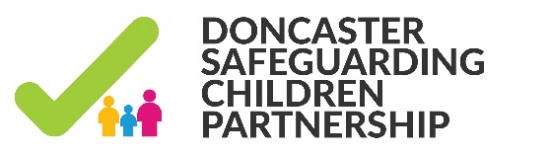 DSCP Practice BriefingHow Health Services are configured in DoncasterThe purpose of this briefing is to provide an overview of the main health services relevant to safeguarding children. A recent multi-agency audit found that in some cases practitioners are not well informed in terms of who provides which health service. It is not sufficient to record in case notes interactions with “health” as this covers a broad range of services as indicated below.  In common with other areas Doncaster’s services are commissioned and provided by a number of different agencies. Doncaster Clinical Commissioning Group (CCG)Doncaster CCG is in charge of a £500 million budget, which aids organising, paying for and monitoring the performance and quality of health services in Doncaster. Doncaster CCG have responsibility for purchasing and structuring healthcare services for over 320,000 patients in Doncaster. To contact Doncaster CCG telephone: 01302 566300Rotherham, Doncaster and South Humber (RDaSH)Drug, Alcohol and Sexual Health Services for Young People Project 3 Young People’s Health and Wellbeing ServiceProject 3 work with young people aged 18 years and under who need advice information, help, support and intervention.Age 5 to 19 – Doncaster School NursingWho are we? Our Doncaster school nursing team is a group of experienced qualified nurses and support workers who support young people aged 5-19 years and their families to stay healthy.Age 0 to 5 – DoncasterThe Health Visiting Service has its own website – http://healthvisitors.rdash.nhs.uk You can also find Doncaster Health Visitors on Facebook https://www.facebook.com/doncasterhealthvisitorsLooked After Children’s Health TeamRDASH Looked after Children’s Health Team are responsible for developing and leading on health improvement and reducing health inequalities for Looked after Children and Care LeaversChildren’s Community NursingA team of experienced children’s nurses providing nursing care and support to children, young people and families within the community setting. Children’s Diabetes Nursing TeamThe Children’s Diabetes Specialist Nursing team are based at Doncaster Royal Infirmary, providing specialist support to children with diabetes in Doncaster.Children and Young People’s Mental Health ServicesChildren and Young People’s Mental Health Services (CAMHS) work with children and young people to help them cope when they are feeling sad, worried or troubled.School Age VaccinationsThe Vaccination and Immunisation Team consists of Registered Nurses and Health Care Support Workers who deliver the National School Age Programme of Immunisations in Doncaster and North Lincolnshire.Doncaster & Bassetlaw Teaching NHS Foundation TrustMidwifery services. Community Hub:  01302 642794 Email dbth.community.midwives@nhs.netAdult Services:Aspire Doncaster Drug and Alcohol ServicesAspire is a partnership organisation set up by Rotherham Doncaster and South Humber NHS Foundation Trust (RDaSH) and registered charity The Alcohol & Drug Service (ADS). Single Point Access, Adult Mental Health ServicesTelephone (01302) 566999 Referrals to Doncaster Adult Mental Health Services  A Single Point of Access (SPA) has been set up to receive requests for nursing intervention for patients who are not able to get to their GP surgery.Doctors, dentists and chemistsFind contact details and opening hours of health service nearest to you at: NHS Choices website This is not an exhaustive list. For services not listed above please visit:https://www.dbth.nhs.uk/https://www.rdash.nhs.uk/http://www.doncasterccg.nhs.uk/